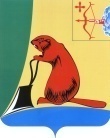 АДМИНИСТРАЦИЯ ТУЖИНСКОГО МУНИЦИПАЛЬНОГО РАЙОНАКИРОВСКОЙ ОБЛАСТИПОСТАНОВЛЕНИЕО внесении изменений в постановление администрации Тужинского муниципального района от 11.10.2013 № 543В соответствии с пунктом 2.13 постановления администрации Тужинского муниципального района от 06.06.2013 № 314 «О  разработке, реализации и оценке эффективности реализации муниципальных программ Тужинского муниципального района» администрация Тужинского муниципального района  ПОСТАНОВЛЯЕТ:1. Внести в постановление администрации Тужинского муниципального района от 11.10.2013 № 543, которым утверждена муниципальная программа Тужинского муниципального района «Энергосбережение и повышение энергетической эффективности» на 2014-2020 годы, следующее изменение: Приложение № 2 к Программе изложить в новой редакции. Прилагается.          2. Настоящее постановление вступает в силу с момента опубликования в Бюллетене муниципальных нормативно правовых актов органов местного самоуправления Тужинского муниципального района Кировской области и распространяется на правоотношения, возникшие с 01.01.2014.3. Контроль за исполнением постановления оставляю за собой.И.о главы администрации Тужинского муниципального района                Н.А. БушмановПриложение № 2к  Муниципальной программеПрогнозная (справочная) оценка ресурсного обеспечения реализации муниципальной программы за счёт всех источников финансирования21.03.2014№105пгт Тужапгт Тужапгт Тужапгт Тужа    Статус     Наименование  муниципальной
программы, подпрограммы,  районной целевой  программы, ведомственной целевой программы, 
отдельного мероприятияНаименование  муниципальной
программы, подпрограммы,  районной целевой  программы, ведомственной целевой программы, 
отдельного мероприятия   Источники    
 финансирования       Оценка расходов  (тыс. рублей)              Оценка расходов  (тыс. рублей)              Оценка расходов  (тыс. рублей)              Оценка расходов  (тыс. рублей)              Оценка расходов  (тыс. рублей)              Оценка расходов  (тыс. рублей)              Оценка расходов  (тыс. рублей)            Статус     Наименование  муниципальной
программы, подпрограммы,  районной целевой  программы, ведомственной целевой программы, 
отдельного мероприятияНаименование  муниципальной
программы, подпрограммы,  районной целевой  программы, ведомственной целевой программы, 
отдельного мероприятия   Источники    
 финансирования 2014 год 2015 год   
2016 год   
  2017 год   2018 год2019 год2020 годМуниципальная 
программа      «Энергосбережение и повышение энергетической эффективности» на 2014-2020 годы«Энергосбережение и повышение энергетической эффективности» на 2014-2020 годывсего           2530,02830,02320,02460,03435,02135,02440,0Муниципальная 
программа      «Энергосбережение и повышение энергетической эффективности» на 2014-2020 годы«Энергосбережение и повышение энергетической эффективности» на 2014-2020 годыобластной бюджет1400,01900,01000,01000,01900,0900,0900,0Муниципальная 
программа      «Энергосбережение и повышение энергетической эффективности» на 2014-2020 годы«Энергосбережение и повышение энергетической эффективности» на 2014-2020 годырайонный бюджет  50,090,0580,0610,0535,0635,0840,0Муниципальная 
программа      «Энергосбережение и повышение энергетической эффективности» на 2014-2020 годы«Энергосбережение и повышение энергетической эффективности» на 2014-2020 годыБюджет городского поселения100,0100,0100,0Муниципальная 
программа      «Энергосбережение и повышение энергетической эффективности» на 2014-2020 годы«Энергосбережение и повышение энергетической эффективности» на 2014-2020 годыиные  внебюджетные    
источники       980,0740,0740,0850,0900,0500,0600,0Отдельные мероприятия1Совершенствование энергетического менеджментарайонный бюджет010,020,030,035,035,040,0Отдельные мероприятия1.1Обучение специалистов по вопросам энергосбережения и энергоэффективностиадминистрация районарайонный бюджет010,020,0Отдельные мероприятия1.2Стимулирование энергосбережения и повышения энергетической эффективности путем регулирования, в том числе предусмотрения средств на реализацию программ энергосбережения и повышения энергетической эффективности за счёт сэкономленных средстврайонный бюджет00030,035,035,040,0Отдельные мероприятия2Сокращение бюджетных расходов на потребление энергетических ресурсов (далее -  ЭР)Районный бюджетОбластной бюджет0500,080,01000,0560,01000,0580,01000,0500,01000,0600,0800,0всего500,01080,01560,01580,01500,00600,0800,02.1Улучшение теплотехнических характеристик зданий в муниципальных учрежденияхрайонный бюджет00560,0580,0500,0600,0800,02.1.1Утепление окон, дверей, фасадов зданий:учреждений образованияучреждений культурыучреждений спортарайонный бюджет0060,030,020,010,080,040,024,015,02.1.2Замена старых оконных блоков на современные пластиковые стеклопакеты в зданиях:учреждений образованияучреждений культурыучреждений спортаадминистрации районарайонный бюджетобластной бюджет районный бюджет0500,001000,0500,01000,0500,01000,01000,0500,0300,0300,0300,0200,0300,02.2Модернизация систем освещения с установкой энергосберегающих ламп освещения муниципальных учреждений, в том числе:учреждения образованияучреждения культурыучреждения спортаадминистрация районарайонный бюджет080,040,010,010,010,03Повышение уровня учета ЭР, используемых в жилищном фондеВнебюджетные источники280,04040503.1Установка общедомовых приборов учета в многоквартирных домах и переход на оплату по показаниям приборов200,03.2Проведение энергетических обследований зданий жилищного фонда50,03.3Улучшение теплотехнических характеристик зданий жилищного фонда30,040,040,050,03.3.1Утепление подвалов, подъездов, чердаков, фасадов зданий30,040,040,050,04Повышение эффективности использования энергетических ресурсов при производстве и передаче: учреждения образованияВнебюджетные источникиРайонный бюджет Бюджет городского поселенияОбластной бюджет700,050900,0700,0900,0700,0800,0900,0100,0900,0500,0100,0900,0600,0100,0900,0всего1650,01600,0700,0800,01900,01500,01600,04.1Замена оборудования на оборудование с более высоким КПДВнебюджетные источникиБюджет городского поселенияОбластной бюджет300,0900,0400,0400,0500,0600,0500,0100,0900,0600,0100,0900,04.2Использование современных теплогидроизоляционных материалов Учреждения образованиеВнебюджетные источникиРайонный бюджетБюджет городского поселенияОбластной бюджет400,050300,0900,0300,0300,0300,0100,0900,0